昆八中2018-2019学年度下学期月考一特色高一物理试卷 答案选择题（本大题共12小题。每小题4分，共48分。在每小题给出的四个选项中，第1~7题只有一项符合题目要求，第8~12题有多项符合题目要求。全部选对得4分，选对但选不全得2分，有选错得0分）二、实验题（本大题共2小题，共16分）13.（共6分）评分标准：每空3分14.（共10分）(1)A    (2)C    (3)1：2    (4)评分标准：第(1)、(2)、(3)问每问2分，第(4)问4分三、计算题（本大题共3小题，共36分。解答要写出必要的文字说明、方程式和重要的演算步骤，只写出最后答案的不能得分。有数据计算的题，答案中必须明确写出数值和单位）15.（10分）答案：或R解析：设落地时间为t，根据2R=gt2，得：t=2；                             2分当小球对管下部有压力时有： mg-0.25mg=m，解得：v1=；           4分小球对管上部有压力时有：mg+0.25mg=m，解得：v2=；             4分因此水平位移x1=v1t=，或x2=v2t=R16.（10分）答案：1.92×107m解析：由在地表仪器重160N，可知仪器质量为：m=16kg  根据牛顿第二定律，有：F-mg′=ma        代入数据，得：g′=0.625m/s2                                                3分设此时飞船离地高度为H，地球质量为M，该高度处重力加速度为：g′＝                                                    3分地表重力加速度为：g＝                                              3分联立各式得：H=3R=1.92×107m                                              1分17.（共16分）答案：(1)    (2)       (3)解析：(1)（4分）对小球进行受力分析，由平衡条件得：                                               2分                                                    2分(2)（4分）根据牛顿第二定律得：                           2分根据平衡条件得：                                          1分解得：                                                       1分(3)（8分）由题意，当最小时，绳AC与竖直方向的夹角                      1分则有：                                         2分解得：                                                      1分当最大时，绳AC与竖直方向的夹角，                            1分受力分析，如图所示： 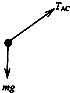 则有：                                        2分解得：   所以的取值范围为                                       1分题号123456789101112答案CBCADBCACBDADBCAC